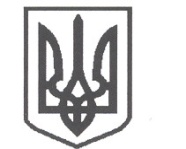 УКРАЇНАСРІБНЯНСЬКА СЕЛИЩНА РАДАВИКОНАВЧИЙ КОМІТЕТРІШЕННЯ20 липня 2022 року     					              	      		№ 91смт СрібнеПро розгляд заяви  гр. КОВАЛЕНКО Т.М.,жительки  вул. Б.Хмельницького 8,  с.Савинці, Прилуцького району, Чернігівської областіРозглянувши заяву гр. КОВАЛЕНКО Тетяни Михайлівни,  жительки               вул. Б.Хмельницького 8,  с.Савинці, Прилуцького району, Чернігівської області та матеріали, подані до виконкому, про надання матеріальної допомоги на лікування, керуючись   ст. 34 Закону України «Про місцеве самоврядування в Україні» у рамках виконання Програми «Турбота» на 2021 - 2026 роки, затвердженої рішенням тридцять шостої сесії сьомого скликання Срібнянської селищної ради від 13 жовтня 2020 року, виконавчий комітет селищної ради вирішив:Надати матеріальну допомогу на лікування гр. КОВАЛЕНКО Тетяні Михайлівні,  жительці  вул. Б.Хмельницького 8,  с.Савинці, Прилуцького району, Чернігівської області в розмірі – 1000 (одна тисяча) грн.Відділу   бухгалтерського   обліку   та   звітності   провести   виплатуодноразової грошової допомоги гр. КОВАЛЕНКО Тетяні Михайлівні у розмірах згідно з п. 1  цього рішення.Контроль  за   виконанням  цього   рішення  покласти  на  керуючого справами (секретаря) виконавчого комітету Ірину ГЛЮЗО.Селищний голова	Олена ПАНЧЕНКО